Россия, Красноярский край г. Енисейск ул. Диктатуры пролетариата,  5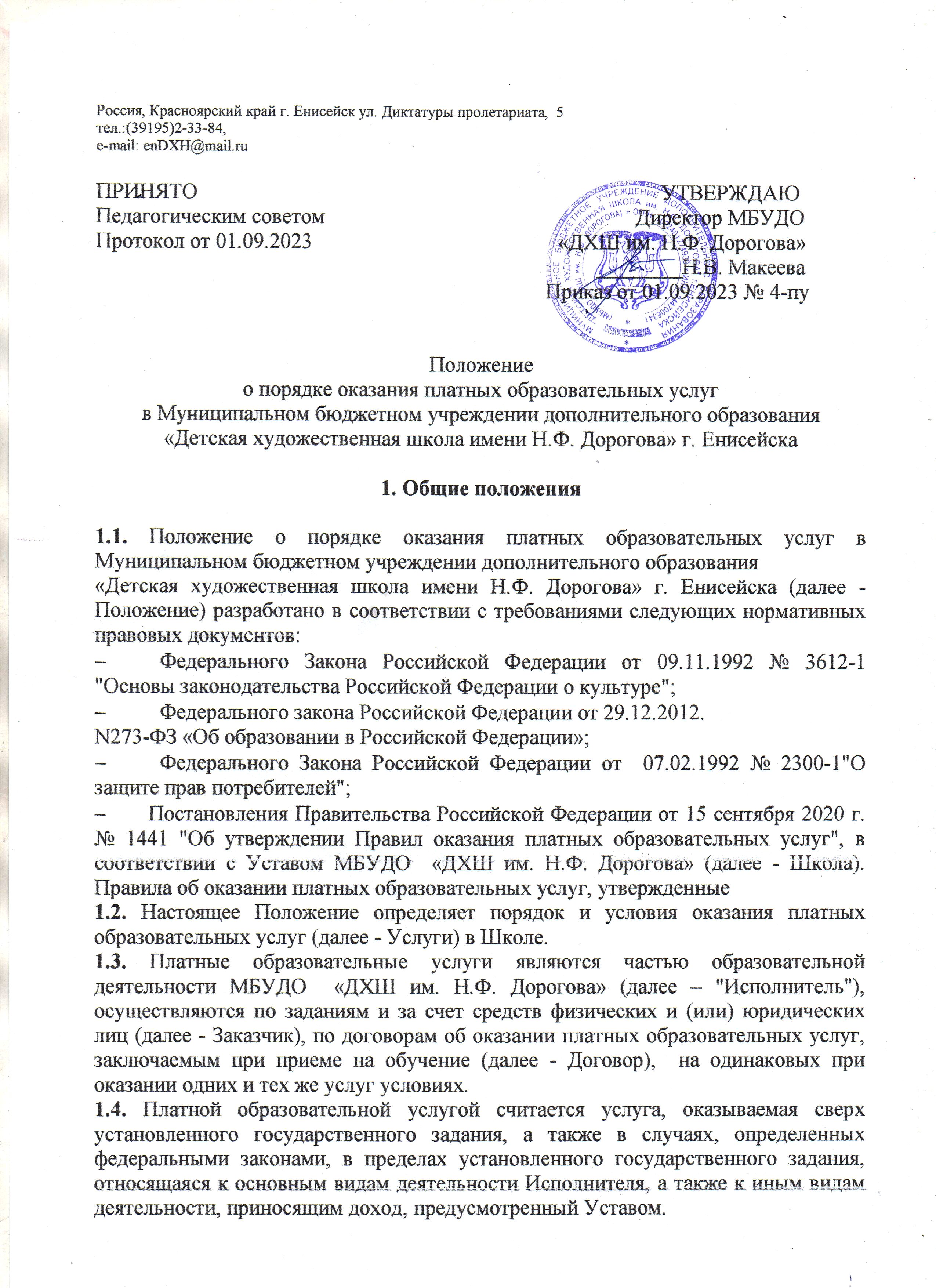 тел.:(39195)2-33-84,e-mail: enDXH@mail.ruПРИНЯТО	             УТВЕРЖДАЮПедагогическим советом                                                          Директор МБУДО Протокол от 01.09.2023                                              «ДХШ им. Н.Ф. Дорогова»                                                                            	 ________Н.В. Макеева                                                                                                  Приказ от 01.09.2023 № 4-пу                                                                                                                                Положениео порядке оказания платных образовательных услугв Муниципальном бюджетном учреждении дополнительного образования«Детская художественная школа имени Н.Ф. Дорогова» г. Енисейска1. Общие положения1.1. Положение о порядке оказания платных образовательных услуг в Муниципальном бюджетном учреждении дополнительного образования«Детская художественная школа имени Н.Ф. Дорогова» г. Енисейска (далее - Положение) разработано в соответствии с требованиями следующих нормативных правовых документов:Федерального Закона Российской Федерации от 09.11.1992 № 3612-1 "Основы законодательства Российской Федерации о культуре";Федерального закона Российской Федерации от 29.12.2012.N273-ФЗ «Об образовании в Российской Федерации»;Федерального Закона Российской Федерации от  07.02.1992 № 2300-1"О защите прав потребителей";Постановления Правительства Российской Федерации от 15 сентября 2020 г. № 1441 "Об утверждении Правил оказания платных образовательных услуг", в соответствии с Уставом МБУДО  «ДХШ им. Н.Ф. Дорогова» (далее - Школа). Правила об оказании платных образовательных услуг, утвержденные1.2. Настоящее Положение определяет порядок и условия оказания платных образовательных услуг (далее - Услуги) в Школе.1.3. Платные образовательные услуги являются частью образовательной деятельности МБУДО  «ДХШ им. Н.Ф. Дорогова» (далее – "Исполнитель"), осуществляются по заданиям и за счет средств физических и (или) юридических лиц (далее - Заказчик), по договорам об оказании платных образовательных услуг, заключаемым при приеме на обучение (далее - Договор),  на одинаковых при оказании одних и тех же услуг условиях.1.4. Платной образовательной услугой считается услуга, оказываемая сверх установленного государственного задания, а также в случаях, определенных федеральными законами, в пределах установленного государственного задания, относящаяся к основным видам деятельности Исполнителя, а также к иным видам деятельности, приносящим доход, предусмотренный Уставом.1.5. Платные образовательные услуги предоставляются Исполнителем с целью всестороннего удовлетворения образовательных потребностей организаций, учреждений, предприятий или физических лиц, заказывающих Услуги для себя или для несовершеннолетних граждан (далее Обучающийся), для достижения целей, ради которых он создан. А также  создания условий для реализации Обучающихся своих образовательных потенциальных возможностей, с целью сохранения, распространения и развития культуры, а так же в целях привлечения дополнительных финансовых средств для развития образовательной организации. Доход от оказания платных образовательных услуг используется в соответствии с уставными целями Исполнителя.1.6. Платные образовательные услуги не могут быть оказаны вместо образовательной деятельности, финансируемой за счет средств краевого бюджета. Средства, полученные Исполнителем, осуществляющим образовательную деятельность, при оказании таких платных образовательных услуг, возвращаются лицам, оплатившим эти услуги. 1.7. Платные образовательные услуги могут оказываться только с согласия Заказчика. Отказ Обучающегося от предлагаемых платных образовательных услуг не может быть причиной изменения объема и условий уже предоставляемых ему Исполнителем, образовательных услуг в рамках основной образовательной деятельности, финансируемой за счет средств краевого бюджета.1.8. Исполнитель обязан обеспечить Заказчику оказание платных образовательных услуг в полном объеме в соответствии с образовательными программами (частью образовательной программы) и условиями Договора.1.9. Исполнитель вправе оказывать следующие виды платных образовательных услуг определенных Уставом образовательной организации:- обучение по дополнительным общеразвивающим программам;- обучение по основным программам профессионального обучения -профессиональной подготовки, проведение мастер-классов;-  и иных форм публичного показа результатов творческой деятельности.1.10. Исполнитель осуществляет образовательную деятельность на основании лицензии на осуществление образовательной деятельности серия 24Л01 № 0002451, рег. № 9240-л, выданной Министерством образования Красноярского края 17.03.2017 (бессрочно), 1.11. Исполнитель вправе снизить стоимость Услуг, в том числе для детей работников Исполнителя по Договору с учетом покрытия не достающей стоимости Услуг за счет собственных средств, в том числе средств, полученных от приносящей доход деятельности, добровольных пожертвований и целевых взносов физических и(или) юридических лиц. Основания и порядок снижения стоимости платных образовательных услуг устанавливаются локальным нормативным актом Исполнителя и доводятся до сведения Заказчика и (или) Обучающегося.1.12. К денежным средствам, получаемым от оказания платных образовательных услуг, относятся все денежные суммы, получаемые Исполнителем сверх бюджетного финансирования от предпринимательской и иной приносящей доход деятельности (из внебюджетных источников), если весь доход служит целям развития и совершенствования деятельности Школы.1.13. Увеличение стоимости Услуг после заключения Договора не допускается, за исключением увеличения стоимости указанных услуг с учетом уровня инфляции предусмотренного основными характеристиками федерального бюджета на очередной финансовый год и плановый период.2. Основные термины и определения2.1. Для целей настоящего Положения используются следующие термины и определения:2.1.1. Заказчик – физическое и(или) юридическое лицо, имеющее намерение заказать либо заказывающее платные образовательные услуги для себя или иных лиц на основании Договора с МБУДО  «ДХШ им. Н.Ф. Дорогова»2.1.2. Исполнитель – МБУДО  «ДХШ им. Н.Ф. Дорогова», осуществляющая образовательную деятельность и предоставляющая платные образовательные услуги обучающемуся;2.1.3. Недостаток платных образовательных услуг – не соответствие платных образовательных услуг или обязательным требованиям, предусмотренным законом либо в установленном им порядке, или условиям Договора (при их отсутствии или неполноте условий обычно предъявляемым требованиям), или целям, для которых платные образовательные услуги обычно используются, или целям, о которых исполнитель был поставлен в известность заказчиком при заключении Договора, в том числе оказания их не в полном объеме, предусмотренном образовательными программами (частью образовательной программы);2.1.4.  Обучающийся – физическое лицо, осваивающее образовательную программу;2.1.5. Платные образовательные услуги – осуществление образовательной деятельности по заданиям и за счет средств физических и(или) юридических лиц по Договорам об оказании платных образовательных услуг, заключаемым при приеме на обучение (далее -Договор);2.1.6. Существенный недостаток платных образовательных услуг–неустранимый недостаток, или недостаток, который не может быть устранен без несоразмерных расходов или затрат времени, или выявляется неоднократно, или проявляется вновь после его устранения, или другие подобные недостатки;2.1.7. Цена (тариф) на платные услуги – денежное выражение стоимости оказываемой услуги.3. Организация платных образовательных услуг3.1.  При организации платных образовательных услуг Исполнитель:формирует перечень платных образовательных услуг в соответствии с Уставом;направляет Учредителю на согласование пакет документов об утверждении перечня и тарифов на оказание платных образовательных услуг по каждой образовательной программе;назначает должностное лицо, ответственное за организацию платных образовательных услуг в Школе и определяет его должностные обязанности.3.2.  Исполнитель при организации платных образовательных услуг:изучает потребности населения муниципального образования «город Енисейск» в платных образовательных услугах;определяет и создает условия для предоставления платных образовательных услуг;по письменному заявлению Заказчика на добровольной основе, заключает договоры на оказание платных образовательных услуг, либо оформляет иной документ, которым регламентируется вид оказываемых услуг, цена (тариф) услуг, условия и сроки получения услуг, порядок расчетов, права, обязанности и ответственность сторон;имеет право привлекать специалистов для оказания Услуг на договорной основе.ведет статистический и бухгалтерский учет результатов предоставляемых платных образовательных услуг в соответствии с приказом Министерства финансов Российской Федерации от 25.03.2011 № 33н "Об утверждении инструкции о порядке составления, представления годовой, квартальной бухгалтерской отчетности государственных (муниципальных) бюджетных и автономных учреждений" (действующая редакция);осуществляет контроль качества оказываемых услуг.4. Информация об Услугах, порядок заключения Договоров4.1. Исполнитель до заключения Договора и в период его действия представляет Заказчику достоверную информацию о себе и об оказываемых Услугах, обеспечивающую возможность их правильного выбора, в том числе посредством размещения данной информации на официальном сайте Школы https://edhsh.krn.muzkult.ru в информационно-телекоммуникационной сети Интернет и информационных стендах Школы.  4.2. Исполнитель доводит до Заказчика информацию, содержащую сведения о предоставлении Услуг в порядке и объеме, которые предусмотрены действующим законодательством Российской Федерации.  4.3. Информация об оказываемых Услугах предоставляется Исполнителем на официальном сайте образовательной организации, в помещениях организации, в месте фактического осуществления образовательной деятельности.4.4. Отношения Исполнителя и Заказчика регулируются Договором на оказание платных образовательных услуг (Приложение № 2), заключенным по письменному Заявлению Заказчика. (Приложение № 1)4.5.  Договор об оказании платных образовательных услуг заключается в простой письменной форме между организацией, осуществляющей образовательную деятельность и Заказчиком, обязующимся оплатить обучение лица, зачисляемого на обучение и содержит следующие сведения:полное наименование  и фирменное наименование  (при наличии) Исполнителя - юридического лица; фамилия, имя, отчество (при наличии);место нахождения или место жительства  Исполнителя;наименование (ФИО) Заказчика, телефон Заказчика;место нахождения или место жительства Заказчика;  реквизиты документов, удостоверяющих полномочия представителя Исполнителя и (или) Заказчика;фамилия, имя, отчество (при наличии) Обучающегося, его место жительства, телефон (указывается в случае оказания платных образовательных услуг в пользу обучающегося, не являющегося Заказчиком по Договору);права, обязанности и ответственность Исполнителя, Заказчика и Обучающегося;полная стоимость образовательных услуг, порядок их оплаты;сведения о лицензии на осуществление образовательной деятельности (наименование лицензирующего органа, номер и дата регистрации лицензии);вид, уровень и (или) направленность образовательной программы (часть образовательной программы определенного уровня, вида и (или) направленности);форма обучения;сроки освоения образовательной программы (продолжительность обучения);вид документа (при наличии), выдаваемого Обучающемуся после успешного освоения им соответствующей образовательной программы (части образовательной программы);порядок изменения и расторжения Договора;другие необходимые сведения, связанные со спецификой оказываемых платных образовательных услуг.4.6. Сведения, указанные в Договоре, соответствуют информации, размещенной на официальном сайте Школы https://edhsh.krn.muzkult.ru в информационно-телекоммуникационной сети Интернет и информационных стендах Школы на дату заключения договора.4.7. Договор не может содержать условия, которые ограничивают права лиц, имеющих право на получение образования определенного уровня и направленности и подавших заявление о приеме на обучение (далее - поступающие), и обучающихся или снижают уровень предоставления им гарантий по сравнению с условиями, установленными законодательством Российской Федерации об образовании. Если условия, ограничивающие права поступающих и обучающихся или снижающие уровень предоставления им гарантий, включены в Договор, такие условия не подлежат применению.4.8. Договор с Заказчиком на оказание платных образовательных услуг заключается в каждом конкретном случае персонально, на определенный срок.4.9. Договор составляется в двух экземплярах, один из которых находится у Исполнителя, другой - у Заказчика.5. Методика формирования цены (тарифа) на платные образовательные услуги.  Порядок поступления, взимания и расходования оплаты.5.1. Цены (тарифы), взимаемые за оказание платной образовательной услуги, устанавливаются самостоятельно Исполнителем на основании калькуляции.5.2. Цены (тарифы) на платные образовательные услуги рассчитываются на основе экономически обоснованной себестоимости Услуг с учетом необходимости уплаты налогов и сборов, а так же с учетом возможности развития и совершенствования основной деятельности и материальной базы Исполнителя. Формирование себестоимости Услуги осуществляется с учетом текущих затрат Исполнителя, сопряженных с процессом оказания платной образовательной услуги и относящихся к текущему финансовому году.5.3.  В расчет себестоимости	платной образовательной услуги включаются следующие расходы:5.3.1. Прямые (переменные) расходы:заработная плата основного персонала (с отчислениями);расходы на основную деятельность;расходы на приобретение и изготовление учебных пособий, методической литературы, раздаточных материалов. 5.3.2. Косвенные (постоянные) расходы: заработная плата административно-управленческого и вспомогательного персонала (с отчислениями);расходы по обеспечению учебного процесса (приобретение расходных материалов, хозяйственных расходов);командировочные расходы и служебные разъезды;расходы по оплате услуг связи и интернета;транспортные услуги для перевозки работ, выполненных обучающимися, на выставочные площадки города и края;коммунальные услуги, в том числе: отопление, электроэнергия водоснабжение;расходы на содержание помещений (проведение текущего ремонта, исходя из установленной нормы проведения ремонта один раз в три года в соответствии с нормами ремонта и технического обслуживания);расходы на обеспечение пожарной безопасности (затраты на эксплуатацию, обслуживание, технический уход, возобновление имеющихся средств и систем (системы пожарной сигнализации, первичных средств пожаротушения);расходы на содержание движимого имущества (техническое обслуживание, приобретение материалов, не отнесенных к расходам на оказание услуги, проведение текущего ремонта, обслуживания);расходы на увеличение стоимости основных средств;расходы на увеличение стоимости материальных запасов;расходы прочие (дезинсекция, медицинские осмотры, вакцинация работников, обучение оказанию первой помощи до оказания медицинской помощи, гигиеническое обучение, услуги специалиста по сайту, оплата участие в конкурсах (выставках, семинарах) полиграфические услуги, выполнение предписаний надзорных органов, проведение мероприятий по охране труда, оплата налога на землю, на имущество). 5.4. При формировании цены (тарифа) платной образовательной услуги в расчет себестоимости услуги включаются затраты на оказание услуги согласно пункта 5.3 раздела 5 настоящего Положения и относящиеся к текущему финансовому году. Цена (тариф) платной  образовательной услуги устанавливается при условии полного возмещения затрат Исполнителя.5.5. Денежные средства от реализации образовательных услуг, оказанных не в рамках основной деятельности Исполнителя, направляются на совершенствование основной деятельности, в том числе:на оплату труда работникам Исполнителя за выполнение обязанностей,  направленных на реализацию платных образовательных услуг;на развитие материально - технической базы;на расходы, связанные с содержанием, функционированием и производственной деятельностью Исполнителя в соответствии с Уставом.5.6. Порядок поступления, взимания и расходования оплаты.5.6.1. Предоставление платных услуг производится только на добровольной основе по письменному заявлению Заказчика и на основании Договора на оказание платных образовательных услуг, обучающимся за счет средств Заказчика, заключенных между Исполнителем и Заказчиком.  5.6.2. Списки обучающихся формируется на 1 сентября текущего года и корректируется классным руководителем до момента укомплектования групп по минимальному количеству свободных мест в группе по видам Услуг. Заключение договоров на оказание платных образовательных услуг осуществляется только при полном наполнении группы. 5.6.3. Директор Исполнителя на основании заявлений и после заключения договоров на оказание платных образовательных услуг при условии полной наполненности группы,  в течение трех дней издает приказ, которым утверждается список обучающихся по видам Услуг, сформированных в группы. Предоставляет выписку приказа и утвержденные списки обучающихся по группам до 15 числа текущего месяца, текущего года, в МКУ «Межведомственная бухгалтерия города Енисейска». 5.6.4. При корректировке списков директор Исполнителя представляет утвержденные списки и приказ в МКУ «Межведомственная бухгалтерия города Енисейска» в течение трех дней со дня издания приказа.5.6.5. Для начисления платы за предоставление платных образовательных услуг Исполнителем предоставляется список, где указаны ФИО обучающегося, сумма оплаты, количество занятий в группе в соответствии с Учебным планом, на каждого обучающегося, в МКУ «Межведомственная бухгалтерия города Енисейска» в последний день текущего месяца. 5.7. Стоимость оказываемых услуг и объем оказываемых платных образовательных услуг в Договоре определяется по соглашению сторон между Исполнителем и Заказчиком в соответствии с утвержденным расчетом стоимости платных услуг. 5.8. Начисление платы за предоставление платных образовательных услуг Заказчику производится МКУ «Межведомственная бухгалтерия города Енисейска» в первые десять рабочих дней текущего месяца согласно календарному графику работы Исполнителя.5.9.  Заказчик производит оплату за оказываемые платные образовательные услуги в соответствии с Договором, в порядке и сроки, указанные в Договоре, и предоставляет в образовательную организацию квитанцию об оплате с отметкой банка. 5.10. Плата за предоставление платных образовательных услуг производится Заказчиком самостоятельно, ежемесячно за наличный расчет в безналичном порядке, путем  внесения в кассу МКУ «Межведомственная бухгалтерия города Енисейска», с выдачей Заказчику квитанции об оплате, либо через кредитные организации (банки), либо по Банковским реквизитам и зачисляется на  лицевой счет Исполнителя. Передача наличных денег лицам, непосредственно оказывающим платные образовательные услуги или другим лицам запрещается.5.11. Плата за предоставление платных образовательных услуг вносится за первый месяц не позднее 25  числа месяца, предшествующему месяцу начала обучения, за последующие месяцы до 20 числа, следующего за отчетной датой.5.12. Поступления в МКУ «Межведомственная бухгалтерия города Енисейска» наличные финансовые средства в качестве платы за предоставление платных образовательных услуг приходуются и направляются на:заработная плата основного персонала (с отчислениями);расходы на основную деятельность;5.13. Плата взимается в полном размере согласно условиям Договора на оказание платных образовательных услуг.5.14. При организации платных образовательных услуг Исполнитель устанавливает льготы в размере 100% от стоимости обучения семьям, в которых есть участники СВО, в остальных случаях льготы не предусмотрены: многодетным семья; семьям имеющим детей–инвалидов; опекаемым детям и сиротам; детям из малообеспеченных семей; детям из семей, оказавшихся в трудной жизненной ситуации.5.15. Учет Услуг ведется в соответствии с действующей Инструкцией по бухгалтерскому учету в учреждениях, организациях, состоящих на бюджете, утвержденной приказом Министерства Финансов Российской Федерации.5.16. Сумма платы за предоставление платных образовательных услуг является фиксированной и не подлежит перерасчету.5.17. Исполнитель обязан своевременно (в течение 3-х рабочих дней) информировать Заказчика об изменении условий оплаты за предоставление платных образовательных услуг.6.Требования к организации образовательного процесса.Режим занятий обучающихся, получающих платные образовательные услуги в Школе, и комплектование групп,  устанавливаются в соответствии с СанПиН2.4.4.3172-14 «Санитарно-эпидемиологические требования к устройству, содержанию и организации режима работы образовательных организаций дополнительного образования детей», утвержденными Постановлением Главного государственного санитарного врача Российской Федерации от 4июля 2014года N41.Перерывы между периодами непрерывной образовательной деятельности при реализации платных образовательных услуг составляют не менее 10 минут.7. Ответственность Исполнителя и Заказчика, порядок расторжения Договора.За не исполнение либо ненадлежащее исполнение обязательств по Договору Исполнитель и Заказчик несут ответственность, предусмотренную Договором и законодательством Российской Федерации.7.2. При обнаружении недостатка Услуг, в том числе оказания их не в полном объеме, предусмотренном образовательными программами (частью образовательной программы), Заказчик в праве по своему выбору потребовать:-  безвозмездного оказания образовательных услуг;- соразмерного уменьшения стоимости оказанных платных образовательных услуг.- возмещения понесенных им расходов по устранению недостатков оказанных Услуг своими силами или третьими лицами.7.3. Заказчик вправе отказаться от исполнения Договора и потребовать полного возмещения убытков, если в установленный Договором срок недостатки платных образовательных услуг не устранены Исполнителем. Заказчик также в праве отказаться от исполнения Договора, если им обнаружен существенный недостаток оказанных платных образовательных услуг или иные существенные отступления от условий  Договора.7.4. Если Исполнитель нарушил сроки оказания платных образовательных услуг (сроки начала и (или) окончания оказания платных образовательных услуги (или) промежуточные сроки оказания платной образовательной услуги) Заказчик в праве по своему выбору:-  назначить Исполнителю новый срок, в течение которого исполнитель должен приступить к оказанию платных образовательных услуги (или) закончить (продлить) оказание платных образовательных услуг;- потребовать от Исполнителя возмещения понесенных расходов, уменьшения стоимости платных образовательных услуг;-  расторгнуть Договор.7.5. Заказчик в праве потребовать полного возмещения убытков, причиненных ему в связи с нарушением сроков начала и (или) окончания оказания платных образовательных услуг, а также в связи с недостатками платных образовательных услуг.7.6. По инициативе Исполнителя Договор может быть расторгнут в одностороннем порядке в следующих случаях:- установления нарушения порядка приема в школу, повлекшего по вине обучающегося его незаконное зачисление;-  просрочки оплаты стоимости платных образовательных услуг;- невозможности надлежащего исполнения обязательств по оказанию платных образовательных услуг вследствие действий (бездействия) обучающегося.-  в иных случаях, предусмотренных законодательством Российской Федерации.7.7. Договор может быть расторгнут досрочно:- по инициативе обучающегося или родителей (законных представителей) несовершеннолетнего обучающегося, в том числе в случае перевода обучающегося для продолжения освоения образовательной программы в другую организацию, осуществляющую образовательную деятельность;- по инициативе Исполнителя в случае применения к обучающемуся, достигшему возраста пятнадцати лет, отчисления как меры дисциплинарного взыскания;- по обстоятельствам, не зависящим от воли обучающегося или родителей (законных представителей) несовершеннолетнего обучающегося и Исполнителя, в том числе в случае ликвидации Исполнителя.8.Заключительные положенияНастоящее Положение вступает в силу с момента утверждения директором Школы. Внесение дополнений и изменений в Положение осуществляется в соответствии с требованиями законодательства.Должностные лица Исполнителя осуществляют контроль порядка предоставления и качества платных образовательных услуг, и отвечают за их организацию в соответствии с Уставом Школы, настоящим Положением и действующим законодательством.Контроль организации и качества платных образовательных услуг в образовательной организации осуществляет  директор Школы.Претензии и споры, возникающие между Заказчиком услуги и Исполнителем, разрешаются в соответствии с законодательством Российской Федерации.8.5. Текст настоящего Положения подлежит обязательному размещению на официальном сайте Школы в информационно-телекоммуникационной сети Интернет и информационных стендах Школы.   Приложение № 1Директору МБУДО«ДХШ им. Н.Ф. Дорогова» Н.В. Макеевой _____________________________(ФИО)ЗаявлениеПрошу принять в число учащихся художественной школы моего(ю) сына/дочь __________________________________________________________________________________________________________________________________________________________(ФИО)Число, месяц, год рождения ________________/СНИЛС_____________________________Домашний адрес _______________________________________________________________Телефон ______________________________________________________________________В какой общеобразовательной школе обучается ____________________________________Класс ________________________________________________________________________Сведения о родителяхОтец ______________________________________________________________________Место работы _________________________________________________________________Занимаемая должность _________________________________________________________Контактный телефон ___________________________________________________________Мать ________________________________________________________________________Место работы _________________________________________________________________Занимаемая должность _________________________________________________________Контактный телефон ___________________________________________________________Дата ___________________________                          подпись _________________________Приложение № 2ДОГОВОР   № ____на оказание платных  образовательных услуг       г. Енисейск                                                                           "____" ____________ 20 __ г.Муниципальное бюджетное учреждение дополнительного образования «Детская художественная школа имени Н.Ф. Дорогова» г. Енисейска, (в дальнейшем - Исполнитель), осуществляющее образовательную деятельность на основании   лицензии серия 24Л01 № 0002451, рег. № 9240-л, выданной Министерством образования Красноярского края 17.03.2017 (бессрочно), именуемое  в дальнейшем – "Школа",  в лице директора Макеевой Натальи Викторовны, действующей на основании Устава Исполнителя, с одной стороны, и_______________________________________________________________(фамилия, имя, отчество и статус законного представителя несовершеннолетнего - мать, отец, опекун, попечитель, уполномоченный представитель органа опеки и попечительства или учреждение социальной защиты, в котором находится нуждающийся в опеке или попечительстве несовершеннолетний, либо лица, действующего на основании доверенности, выданной законным представителем, (в дальнейшем - Заказчик)и,_________________________________________________________________________________________________________________________________________________________(фамилия, имя, отчество, год рождения, данные свидетельства о рождении, СНИЛС  несовершеннолетнего, достигшего 14-летнего возраста, зачисляемого на обучение (в дальнейшем - Обучающийся) совместно именуемые Стороны,  заключили,  в соответствии с Федеральными Законами Российской Федерации: "Основы законодательства РФ о культуре", "Об образовании в РФ",  "О  защите  прав потребителей", Постановлением Правительства Российской Федерации "Об утверждении правил оказаний платных образовательных услуг" 15.09.2020 N 1441, в соответствии с   Уставом школы,  настоящий договор о нижеследующем:1. Предмет договора1.1. Исполнитель обязуется предоставить образовательную услугу, а Заказчик обязуется оплатить образовательную услугу, по предоставлению дополнительной общеобразовательной программы в области изобразительного искусства (части образовательной программы), мастер-класса, наименование и  количество которых определено в Приложении №3, являющимся неотъемлемой частью настоящего договора,          _____________________________________________________________________________(наименование Дополнительной общеобразовательной программы, мастер-класса)форма обучения - очная, направленность образовательной программы -  дополнительная общеразвивающая программа, разработанная в соответствии с Федеральным Законом от 29.12 2012 года № 273-ФЗ "Об образовании в Российской Федерации", Приказом Министерства Просвещения Российской Федерации от 09.11.2018 года № 196 "Об утверждении Порядка организации и осуществления образовательной деятельности по дополнительным общеобразовательным программам", на основе "Рекомендаций по организации образовательной и методической деятельности при реализации общеразвивающих программ в области искусств" (Приложение к письму Министерства Культуры Российской Федерации от 19.11.2013 года №  191-01/39/06-ГИ, в соответствии с учебным планом, в том числе с индивидуальными, и образовательными программами Исполнителя.        1.2. Срок освоения образовательной программы на момент подписания Договора составляет _______________________________________________________________(указывается количество месяцев, лет)1.3. После окончания Обучающимся дополнительной общеразвивающей программы, ему выдается заверенный печатью Школы документ об образовании, форма которого разрабатывается Школой самостоятельно.2. Обязанности Исполнителя Исполнитель обязан: 2.1.  Довести до Заказчика информацию, содержащую сведения о предоставлении платных образовательных услуг в порядке и объеме, которые предусмотрены Законом Российской Федерации "О защите прав потребителей" и Федеральным законом от 29 декабря 2012 г. № 273-ФЗ "Об образовании в Российской Федерации".2.2. Организовать и обеспечить надлежащее исполнение услуг, предусмотренных разделом 1 настоящего договора. Образовательные услуги оказываются в соответствии с учебным планом, годовым календарным учебным графиком и расписанием занятий, разрабатываемыми Исполнителем.2.3. Обеспечить,  Обучающемуся. для проведения занятий помещения, соответствующие санитарным и гигиеническим требованиям, а также оснащение, соответствующее обязательным нормам и правилам, предъявляемым к образовательному процессу.2.4. Во время оказания образовательной услуги проявлять уважение к личности Обучающегося, оберегать его от всех  форм физического и психологического насилия, обеспечить условия укрепления нравственного, физического и психологического здоровья, эмоционального благополучия обучающегося с учетом его индивидуальных особенностей.2.5. Сохранить место за Обучающимся (в системе оказываемых общеобразовательным учреждением платных образовательных услуг) в случае его болезни, лечения, карантина, отпуска родителей, каникул и в других случаях пропуска занятий по уважительным причинам.2.6.Уведомить Заказчика о нецелесообразности оказания Обучающемуся образовательных услуг в объеме, предусмотренном разделом 1 настоящего договора, вследствие его индивидуальных особенностей, делающих невозможным или педагогически нецелесообразным оказание данных услуг.3. Обязанности Заказчика и Обучающегося3.1. Заказчик обязан:3.1.1. Своевременно вносить плату за предоставленные Обучающемуся образовательные услуги, указанные в разделе 1 настоящего Договора, в размере и порядке, определенные  настоящим Договором, а также предоставлять платежные документы, подтверждающие такую оплату.3.1.2. Ознакомиться с Уставом, порядком организации работы школы, правами и обязанностями Обучающегося и другими локальными актами;3.1.3. Обеспечить явку Обучающегося на занятия в течение срока действия договора;3.1.4. Извещать руководителя Исполнителя об уважительных причинах отсутствия Обучающегося на занятиях.3.1.5. По просьбе Исполнителя приходить для беседы при наличии претензий Исполнителя к поведению Обучающегося или его отношению к получению платных образовательных услуг. 3.1.6. Возмещать ущерб, причиненный Обучающимся имуществу Исполнителя в соответствии с законодательством Российской Федерации. 3.1.7. Обеспечить Обучающегося за свой счет предметами, необходимыми для надлежащего исполнения Исполнителем обязательств по оказанию платных образовательных услуг, в количестве, соответствующем возрасту и потребностям обучающегося.3.1.8. В случае выявления заболевания Обучающегося (по заключению учреждений здравоохранения либо медицинского персонала Исполнителя) освободить Обучающегося от занятий и принять меры по его выздоровлению.3.2. Обучающийся обязан:3.2.1. Посещать занятия указанные в учебном расписании.3.2.2. Соблюдать требования Устава Исполнителя, Правил внутреннего распорядка и иных локальных нормативных актов, соблюдать учебную дисциплину и общепринятые нормы поведения.3.2.3. Проявлять уважение к педагогам, администрации и техническому персоналу Исполнителя.3.2.4. Бережно относится к имуществу Исполнителя.4. Права Исполнителя, Заказчика, Обучающегося4.1. Исполнитель вправе:4.1.1. Отказать Заказчику и Обучающемуся в заключении договора на новый срок по истечении действия настоящего договора, если Заказчик, Обучающийся в период его действия допускали нарушения, предусмотренные Гражданским законодательством и настоящим договором дающие Исполнителю право в одностороннем порядке отказаться от исполнения договора.4.1.2.  Индексировать плату за обучение.4.1.3. Изменять график предоставления образовательных услуг в связи с производственной необходимостью. 4.1.4. Преподаватели школы имеют право свободно выбирать и использовать методики обучения и воспитания, учебные пособия и материалы, методы оценки обучающегося.4.1.5. В актированные дни уроки не отменяются. Заказчик самостоятельно принимает решение о посещении Обучающимся школы в это время. Уроки в эти дни проводятся в полном объеме, при условии наполняемости класса не менее 30%.4.1.6. Отчислить обучающегося за систематическое непосещение занятий (1 месяц и более) без уважительной причины, и задолженность по родительской плате более 1-го месяца, без предупреждения.4.2. Заказчик вправе:  Требовать от Исполнителя предоставления информации:       - по вопросам, касающимся организации и обеспечения надлежащего исполнения услуг, предусмотренных разделом 1 настоящего договора, образовательной деятельности Исполнителя и перспектив ее развития;       - об успеваемости, поведении, отношении обучающегося к учебе и его способностях в отношении обучения по отдельным предметам учебного плана.         Заказчик и обучающийся, надлежащим образом исполнившие свои обязательства по настоящему договору, имеют преимущественное право на заключение договора на новый срок по истечении срока действия настоящего договора.4.3.  Обучающийся в праве:обращаться к работникам Исполнителя по всем вопросам деятельности образовательного учреждения;получать полную и достоверную информацию об оценке своих знаний и критериях этой оценки;пользоваться имуществом Исполнителя, необходимым для обеспечения образовательного процесса, во время занятий, предусмотренных расписанием.5. Стоимость услуг, сроки и порядок их оплаты5.1.  Полная стоимость платных образовательных услуг за весь период обучения Обучающегося составляет _______________________________________________ рублей. Увеличение стоимости образовательных услуг после заключения Договора не допускается.5.2.  Оплата образовательной услуги, предусмотренная настоящим договором, производится Заказчиком/Обучающимся ежемесячно, в сумме 2700 руб. 00 коп. (Две тысячи семьсот рублей 00 коп.) в течение учебного года. Стоимость образовательных услуг устанавливается школой и согласовывается с Учредителем.     5.3. Стоимость образовательных услуг определяется в соответствии с расчетами экономиста Муниципального казенного учреждения "Межведомственная бухгалтерия г. Енисейска" и может изменяться в связи с инфляцией и повышением оплаты труда в бюджетной сфере.     5.4. Оплата производится Заказчиком за месяц вперед не позднее 25 числа каждого месяца, за наличный расчет в безналичном порядке, путем  внесения в кассу МКУ «Межведомственная бухгалтерия города Енисейска», с выдачей Заказчику квитанции об оплате, либо через кредитные организации (банки), либо по Банковским реквизитам и зачисляется на  лицевой счет Исполнителя,:Банковские реквизитыУФК по Красноярскому краю (МБУДО "ДХШ им. Н.Ф. Дорогова" л/с 20196Ю87290)Адрес: 663180, Красноярский крайг. Енисейск ул.Диктатуры Пролетариата,5ИНН: 2447006341 /КПП: 244701001БИК: 010407105КС 03234643047120001900ЕКС  40102810245370000011Банк получателя:  Отделение Красноярск Банка России//УФК по Красноярскому краю г. КрасноярскОКТМО 04712000КБК 000 000 000 000 000 00 130Заказчик в праве производить оплату авансом за любой другой период по своему усмотрению.5.5. Сумма платы за предоставление платных образовательных услуг является фиксированной и не подлежит перерасчету. 5.6.  Плата за услуги вносится Заказчиком вне зависимости от посещения занятий Обучающимся.6. Основания изменения и расторжения договора6.1. Условия, на которых заключен настоящий договор, могут быть изменены либо по соглашению сторон, либо в соответствии с действующим законодательством Российской Федерации.6.2. Обучающийся, достигший 14-летнего возраста, вправе в любое время расторгнуть настоящий договор только с письменного согласия законных представителей при условии оплаты Исполнителю фактически понесенных расходов и услуг, оказанных до момента отказа.      6.3.  Настоящий договор может быть расторгнут по соглашению сторон. По инициативе одной из сторон договор, может быть, расторгнут по основаниям, предусмотренным действующим законодательством Российской Федерации.6.4.  Помимо этого, Исполнитель вправе отказаться от исполнения договора, если Заказчик нарушил сроки оплаты услуг по настоящему договору либо неоднократно нарушает иные обязательства, предусмотренные п. 3 настоящего договора, что явно затрудняет исполнение обязательств Исполнителем и нарушает права и законные интересы обучающихся и работников Исполнителя6.5. Если Обучающийся своим поведением систематически нарушает права и законные интересы других обучающихся и работников Исполнителя, расписание занятий или препятствует нормальному осуществлению образовательного процесса, Исполнитель вправе отказаться от исполнения договора.7. Ответственность за неисполнениеили ненадлежащее исполнение обязательств по настоящему договору7.1. В случае неисполнения или ненадлежащего исполнения сторонами обязательств по настоящему договору они несут ответственность, предусмотренную гражданским законодательством и законодательством о защите прав потребителей, на условиях, установленных этим законодательством. 8. Срок действия договора и другие условия8.1. Настоящий договор вступает в силу со дня его заключения сторонами и действует до "___"   _________    20 ____ г.8.2. Договор составлен в двух экземплярах, имеющих равную юридическую силу. Один экземпляр для «Заказчика», второй остается у Исполнителя.10. Подписи сторонОзнакомлен с Уставом образовательного учреждения, лицензией на осуществление образовательной деятельности, основными образовательными программами, реализуемыми Школой, правилами внутреннего распорядка для учащихся «___»_________ 20 ____ г.                                                           _______________________                                                                                                                        (Подпись)Даю согласие на обработку и использование персональных данных в соответствии с ст.9 ФЗ от 27.07.2006 N 152-ФЗ «О персональных данных»Директор Макеева Н.В./__________                   Заказчик __________/ __________________                                                                                                                                       подпись                       	   Ф.И.О.                                                    М.П.                                                                                                                                  Приложение 3к Договору № ___ об оказании платных образовательных услуггосударственными и муниципальными общеобразовательными учреждениямиНаименование Дополнительной общеразвивающей программы, учебных разделов, формы проведения занятий и количество учебных часов.«ИСПОЛНИТЕЛЬ»МБУДО «ДХШ им. Н.Ф. Дорогова» Адрес: 663180, Красноярский крайг. Енисейск ул. Диктатуры Пролетариата, 5Расчетный счет: 03234643047120001900                                                 Банк: Отделение Красноярск г. КрасноярскИНН: 2447006341КПП: 244701001БИК: 010407105Директор Макеева Наталья ВикторовнаДействует на основании УставаТел. 8 (39195) 2 33 94Email endxh@mail.ru«ЗАКАЗЧИК»ФИОпаспортные данныеадрес места жительстваконтактный телефон № п/пНаименование программыНаименование учебных разделовФорма проведения занятийКоличество учебных часовКоличество учебных часов№ п/пНаименование программыНаименование учебных разделовФорма проведения занятийВ неделюВ год1.ДОП "Цветные ладошки"Основы ИЗОгрупповая5-6 человек2521.ДОП "Цветные ладошки"Основы ДПИ/Лепкагрупповая5-6 человек252Итого:Итого:Итого:Итого:41042. ДОП "Студия Начинающий художник"Основы ИЗОГрупповая6-8 человек6186